Projeto Alerta ao Sal!Alimentos escolhidos / quantidade de salALERTA!O consumo excessivo de sal tem consequências como o aumento da pressão arterial e desgaste nas artérias. Também pode trazer  problemas em alguns órgãos como por exemplo, pedras nos rins.Para evitar isso devemos consumir menos sal ou pelo menos diminuir a porção posta na refeição.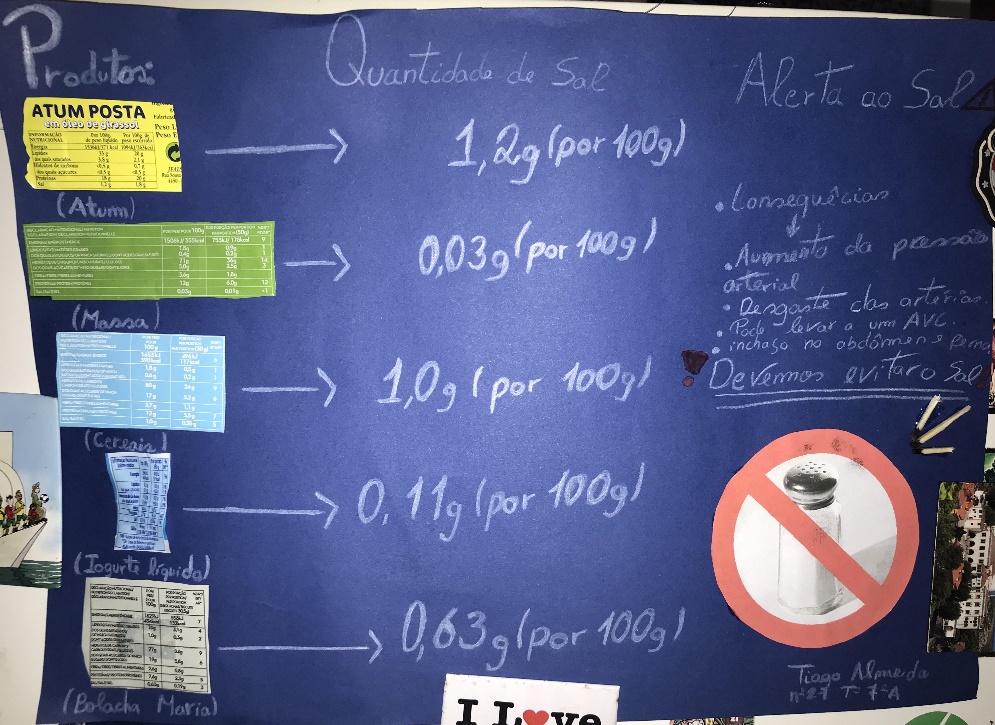 DIZ NÃO AO SAL! DEVEMOS EVITAR O SAL!Tiago Almeida  nº21  7ºAEscola EB2,3 Professor Gonçalo Sampaio-Póvoa de LanhosoAlimentosQuantidade de SalAtum (posta)1,2 g  (em 100g)Bolacha Maria0,03 g (em 100g)Iogurte líquido1,0 g (em 100g)Massa0,11g (em 100g)Cereais0,63 g (em 100g)